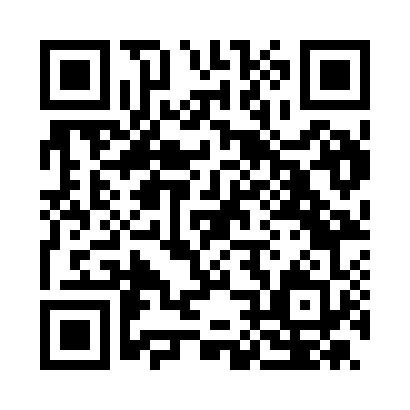 Prayer times for Avane, ItalyWed 1 May 2024 - Fri 31 May 2024High Latitude Method: Angle Based RulePrayer Calculation Method: Muslim World LeagueAsar Calculation Method: HanafiPrayer times provided by https://www.salahtimes.comDateDayFajrSunriseDhuhrAsrMaghribIsha1Wed4:166:101:156:148:2210:082Thu4:146:091:156:158:2310:103Fri4:126:071:156:168:2410:114Sat4:106:061:156:168:2510:135Sun4:086:041:156:178:2610:156Mon4:066:031:156:188:2710:177Tue4:046:021:156:188:2910:198Wed4:026:011:156:198:3010:209Thu4:005:591:156:208:3110:2210Fri3:585:581:156:208:3210:2411Sat3:565:571:156:218:3310:2612Sun3:545:561:156:228:3410:2713Mon3:535:551:156:228:3510:2914Tue3:515:541:156:238:3610:3115Wed3:495:531:156:248:3710:3316Thu3:475:511:156:248:3910:3517Fri3:455:501:156:258:4010:3618Sat3:435:491:156:268:4110:3819Sun3:425:491:156:268:4210:4020Mon3:405:481:156:278:4310:4121Tue3:385:471:156:278:4410:4322Wed3:375:461:156:288:4510:4523Thu3:355:451:156:298:4610:4624Fri3:345:441:156:298:4710:4825Sat3:325:431:156:308:4810:5026Sun3:315:431:156:308:4910:5127Mon3:295:421:166:318:5010:5328Tue3:285:411:166:318:5010:5429Wed3:265:411:166:328:5110:5630Thu3:255:401:166:328:5210:5731Fri3:245:401:166:338:5310:59